ESCUELA SUPERIOR POLITÉCNICA DEL LITORALFacultad de Ciencias Humanísticas y Económicas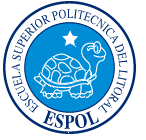 “REINGENIERÍA ADMINISTRATIVA, OPERATIVA, COMERCIAL Y FINANCIERA DE   “COMERCIAL  MARA”Tesis de Grado Previo a la obtención del TÍtulo de:Ingeniero Comercial y Empresarial,Especialización MarketingPresentado por:Dayana Tinajero MolinaMario Ramírez Arévalo Guayaquil – Ecuador2008DEDICATORIAA Mis padres, ejemplos de sacrificio y fortaleza.  A mi esposa por su amor incondicional.					                    			MarioA Mi Padres, por su apoyo y sacrificio constante. A mis amados hijos por ser ellos mi fuente de inspiración y a quienes dedico todo mi esfuerzo.                 DayanaAGRADECIMIENTODeseo expresar mi profundo agradecimiento primero a Dios por haberme iluminado y guiado a lo largo de toda mi carrera y así concluir con éxito el presente proyecto de grado. A mis padres, por darme la vida, por su apoyo incondicional.Para mi Director de Proyecto, un agradecimiento especial por sus valiosos conocimientos en el desarrollo de este trabajo.MarioLe doy gracias a Dios por haberme brindado todas estas oportunidades.A mis padres, por su inmenso amor.A  y a sus representantes que con su ayuda me han permitido alcanzar esta importante etapa de mi carrera profesional.Dayana TRIBUNAL DE GRADUACIÓN___________________________       _____________________________Ing. Oscar Mendoza Macias               Ec. María Elena Murrieta O.            Presidente			   Director del Proyecto___________________________    _________________________Ec. Giovanny Bastidas Riofrío             Ec. Alina Sánchez	Vocal	Principal		         Vocal PrincipalDECLARACIÓN EXPRESA“La responsabilidad del contenido e ideas de este proyecto de grado corresponde exclusivamente a los autores; y el patrimonio intelectual del mismo a la “Escuela Superior Politécnica del Litoral”. __________________________  ___________________________Dayana Tinajero Molina          Mario Ramírez Arévalo ÍNDICE										Pag.Agradecimientos								IDedicatorias  								IITribunal de Graduación							IIIDeclaración Expresa							IVIntroducción 									VIIICapítulo 	1	Antecedentes de 			111.1	Reseña Histórica							111.2	Información general de la empresa				111.3	Tipo de Mercado							131.4 	Canales de Distribución						141.5	Puntos de Venta							151.6	Recursos Financieros						15Capítulo 	2	  Metodología					17Qué es una reingeniería						17Estrategia institucional						17Planeación estratégica						18Beneficios de la planeación 					18Pirámide estratégica						19Diagnóstico estratégico						19FODA									20Planteamiento de estrategias en la empresa			21Barreras en la ejecución de la estrategia en la empresa	24PagCapítulo 3  Propuesta de Reingeniería				263.1 Identificación del Problema						263.2 Reingeniería 								30Capítulo 4	 Análisis de  del Mercado			354.1 Análisis del consumidor						354.1.2 Investigación a Consumidores					35Capítulo 5  Análisis administrativo, operativo y comercial	625.1 Misión, Visión, filosofía de la empresa				625.2 Análisis FODA								635.3 Matrices									645.4 Estrategias								705.5 Mix de Marketing							725.6 Desarrollo de un plan de reingeniería 				815.7 Estructura en donde se debe operar los cambios			825.8 Aporte logrado en la implementación de la reingeniería		84Capítulo 6  Análisis Económico Financiero				856.1 Inversión									856.2 Financiamiento								856.3 Capital de operación							886.4 Beneficio									906.5 Flujo de Caja								916.5.1 TMAR									916.5.2 TIR									946.5.3 VAN									956.6 Período de Recuperación de 				956.7 Conclusiones del análisis económico				97Conclusiones								99Recomendaciones								101Bibliografía									103INTRODUCCIONSe presenta un tema muy utilizado en nuestros tiempos y que permite a las empresas hacer frente a la competencia cada vez más fuerte que existe en el mercado, se trata del concepto de Reingeniería, el cual propone un rediseño radical de los procesos de una empresa para conseguir mejoras inmensas en medidas de valor como son: costos, calidad, servicio.En el mundo entero muchas empresas que se han encontrado  en dificultades han tratado de superarlas formulando estrategias en las diferentes áreas que las ayuden a ser más competitivas y así poder adaptarse con éxito a los cambios y a los avances que se presentan en el ámbito de su negocio, pero la mayor parte de las empresas no son capaces de llevarlas a cabo con éxito, solo el 10% de las empresas logran implementar la estrategia de manera correcta. Por tal motivo, consideramos necesaria la utilización de una metodología que sirva de plan que guíe el destino de la empresa mediante un esquema de acciones, cambiando el estilo de la empresa, buscando optimizar los procesos y creando un panorama realista del futuro de la empresa y así poder lograr los objetivos que ésta proponga.Por lo expuesto anteriormente, se considera  factible aplicar un programa de Reingeniería administrativa, operativa, comercial y financiera en esta empresa, para buscar internamente las causas de los problemas que tiene a través de un análisis interno y así poder establecer una propuesta de mejoramiento acorde a sus objetivos como empresa: recuperar los clientes, incrementar las ventas. Se busca colaborar en la creación de la “imagen” de la empresa fundamentalmente a través de la creación de un efecto de recomendación. Emprender una reingeniería en este tipo de  negocio, que pueda identificar primeramente las causas de los problemas existentes, que implemente  las alternativas de solución, y que  contribuya al  mismo tiempo al desarrollo y mejoramiento de los procesos en cada una de las áreas productivas de la empresa, son  los objetivos que persigue el presente proyecto, el cual contará con una serie de pasos para su desarrollo, información que facilitará la toma de decisiones para canalizar eficientemente los recursos.